INDICAÇÃO Nº 1227/2017Assunto: Solicita estudos para a supressão de árvore na Rua Mario Montico – Bairro Recanto do Parque, conforme especifica.Senhor Presidente:INDICO ao Sr. Prefeito Municipal, nos termos do Regimento Interno desta Casa de Leis, que se digne Sua Excelência determinar ao setor competente da Administração, para execução URGENTE de estudos para a supressão de árvore na Rua Mario Montico – Bairro Recanto do Parque, em frente ao número 30, a árvore encontra-se seca (imagem anexa) e já apresenta sinais de queda, o morador preocupado com possível dano ao muro pede providências.Tal medida é de extrema necessidade, pois conforme imagem a mesma representa iminente perigo, além dos transtornos causados aos que por ali transitam ou residem.SALA DAS SESSÕES, 30 de maio de 2017.HIROSHI BANDO    Vereador – Vice Presidente – PP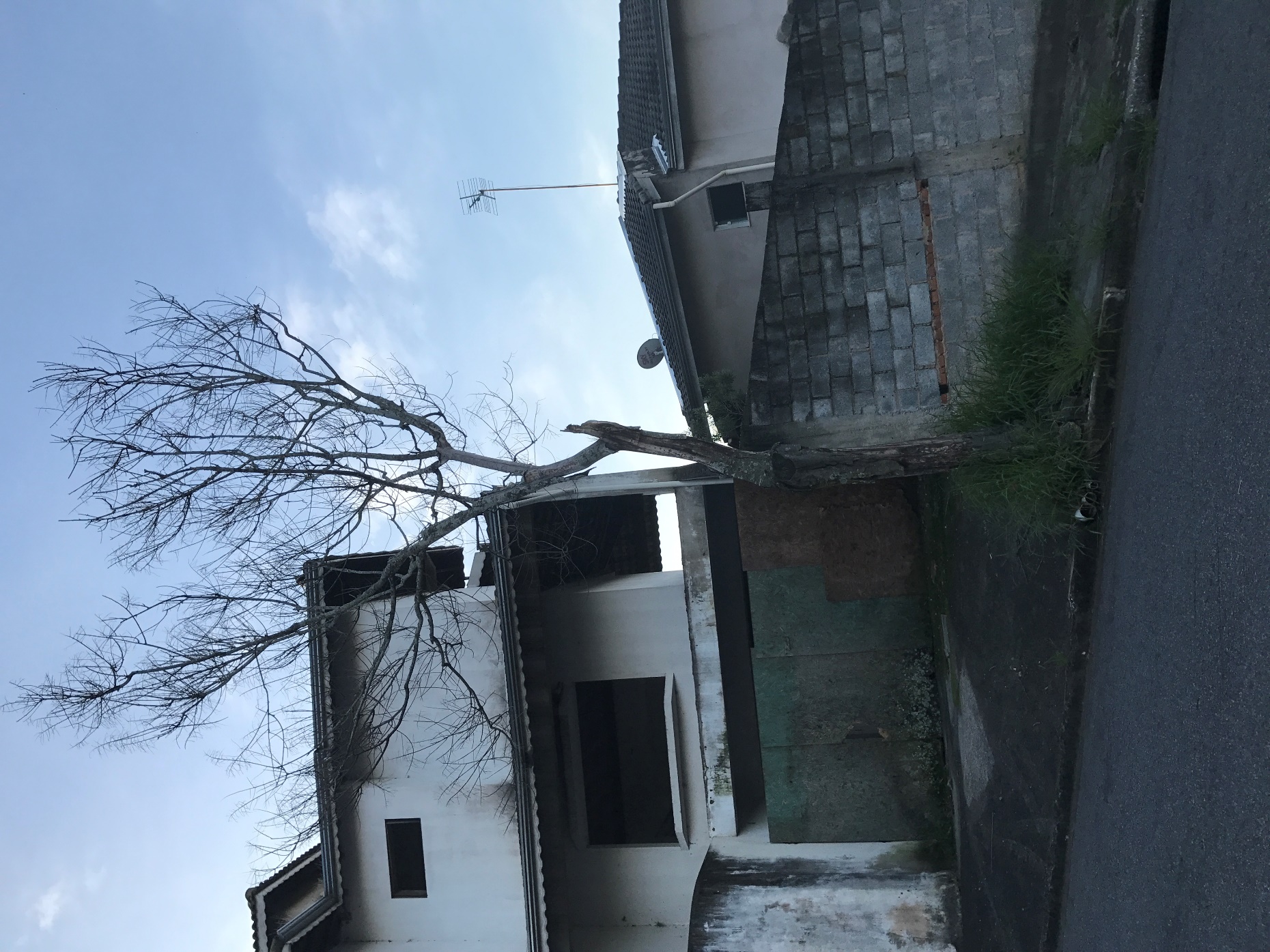 